COVID-19 PhD Work Impact Statement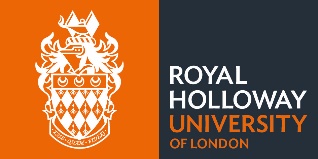 I  (please enter your full name), would like to declare that my PhD work was impacted by the Covid-19 pandemic. Student signature: 		Date: 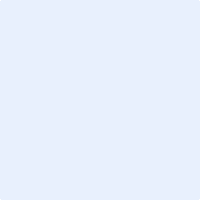 Supervisor name:		Supervisor signature: 		Date: Change in main research questionChange in research direction (e.g., explain why a finding may not have been followed up)Change from planned methodologyChange in planned populationSmaller data sample than plannedOther